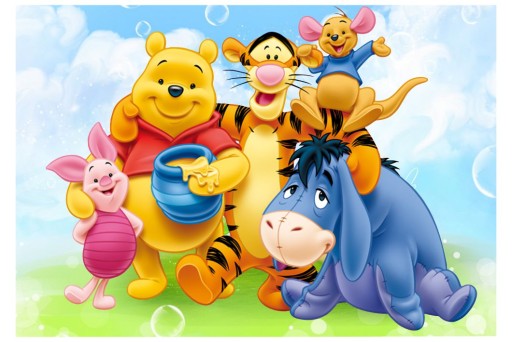 Temat dnia: Kubuś Puchatek i przyjaciele„Kogo nie ma?” – zabawa dydaktyczna.Rodzic z dzickiem układają  na podłodze dookoła różne pluszaki,  dziecko siedzi w środku z zamkniętymi oczami lub z zawiązanymi chustką. Rodzic chowa wybraną maskotkę. Dziecko, które jest w środku koła otwiera oczy lub zdejmuje chustkę i mówi której maskotki brakuje. Następuje zamiana ról. Słuchanie fragmentu książki A.A.Milne „Kubuś Puchatek” czytanej przez rodzica lub obejrzenie dowolnego odcinka Przygód Kubusia Puchatka w InterneciePropozycje:https://www.youtube.com/watch?v=12noA3Z8-Zwhttps://www.youtube.com/watch?v=Hw2tZthkHqohttps://www.youtube.com/watch?v=nhT1URL39uohttps://www.youtube.com/watch?v=F8tWZUniqHYRozmowa na temat przeczytanego utworu/ obejrzanego filmu. Omówienie bohaterów  bajki.Przyjaciele Kubusia Puchatka – rozwiązywanie zagadek „Kubuś Puchatek swych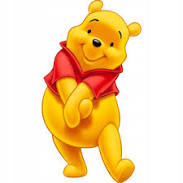 przyjaciół makto słuchał bajkijego kumpli zna.”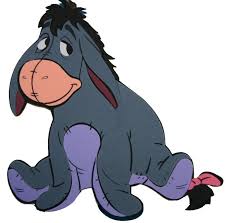 Z kokardką na ogonku,nie jest to wesołek.Ma bardzo długie uszyJuż wiecie kto?...OsiołekMarchewka w mgnieniu okaW pyszczku jego znika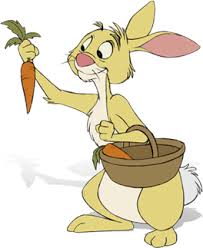 Gdy dopuścicie do niejSzarego … Królika.W swej torbie nosi synka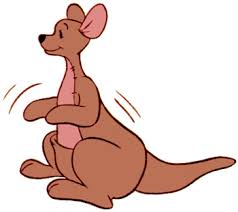 I z nim daleko kica.Jest bardzo dobra mamą pani … Kangurzyca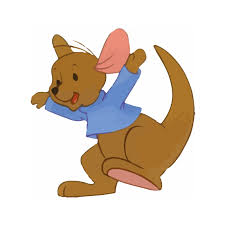 A to najmłodszy kumpela więc rozrabia częstoMalutki ten kangurekA kto to jest? …Maleństwo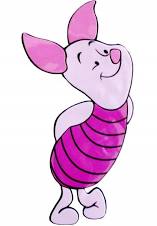 Łagodnie mówiI różowy ma kubraczekpomysły ciągle nowemalutki nasz...Prosiaczek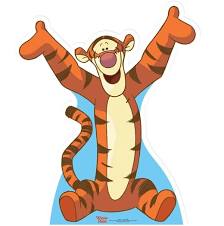 Figluje, skacze, bryka, wciąż energią tryska.pomarańczowy jest onpostać to …TygryskaDla wszystkich ma porady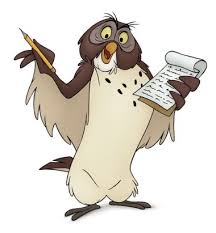 dawać je gotowa.czasami w nocy huczya kto to? .. mądra …Sowa. 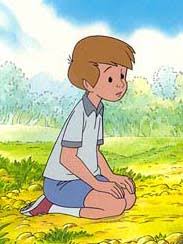 Uwielbia go Puchatekokrąglutki miśTo 6 letni chłopiecjego imię?... Krzyś4. Nauka na pamięc tekstu:„Kubuś Puchatek swychprzyjaciół makto słuchał bajkijego kumpli zna.W Stumilowym LesieWszystkich ich znajdziecie.”„Mieszkańcy Stumilowego Lasu” – malowanie farbami.„Kubuś Puchatek swychprzyjaciół makto słuchał bajkijego kumpli zna.W Stumilowym LesieWszystkich ich znajdziecieI myślę, że chętnie ich namalujecie”Pomoce:farby plakatowe, kartki z bloku rysunkowego, naczynie na wodę, ilustracje przedstawiające mieszkańców Stumilowego Lasu lub gotowe obrazki do pokolorowaniaDziecko samodzielnie maluje dowolnie wybraną postać ze Stumilowego Lasu lub koloruje obrazki .https://www.e-kolorowanki.eu/kubus-puchatek-kolorowanki/http://www.supercoloring.com/pl/kolorowanki/kreskowki/kubus-puchatekhttps://czasdzieci.pl/kolorowanki/id,12ecc-kubus_puchatek_kolorowanki.html Zagaranie w dowolnie wybraną grę edukacyjną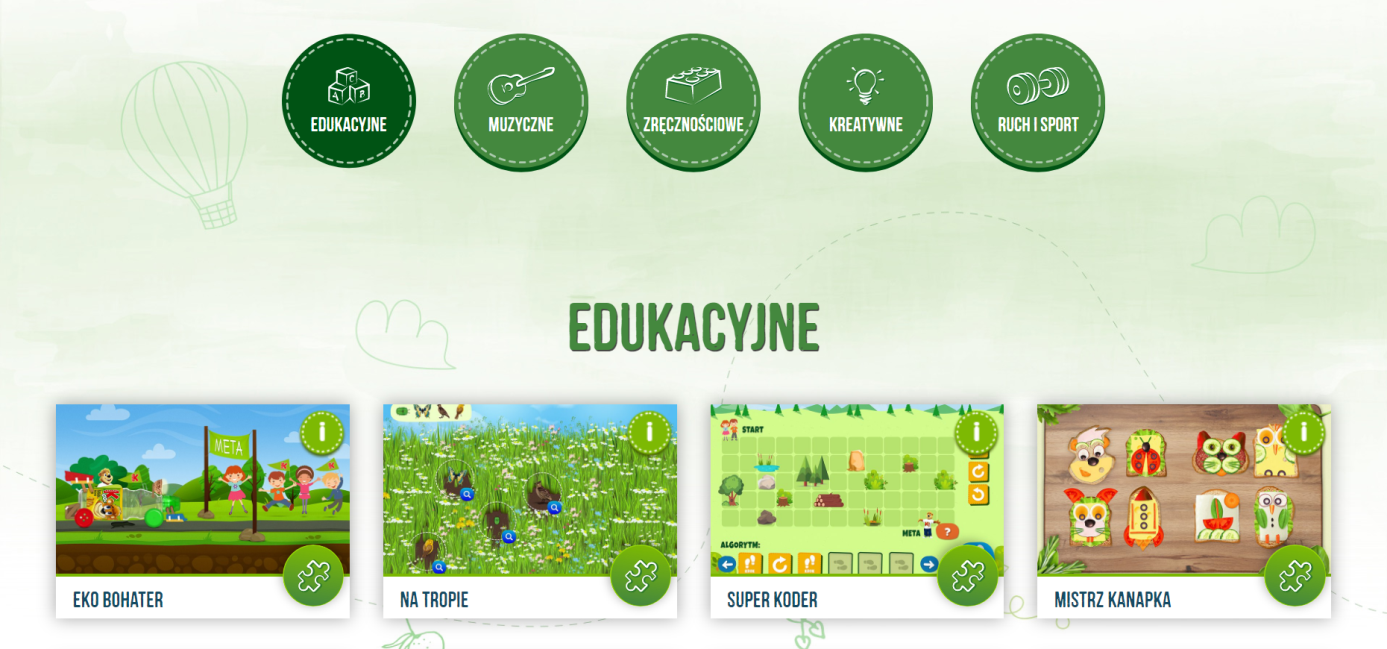 https://kubus.pl/graj/#edukacyjne